ДПТУ Брако ДОО од Велес има потреба од работници за следниве работни места: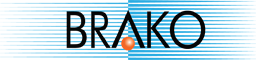 МИГ-МАГ (CO2) и ТИГ заварувачи Опис на работа:Прием на налог и технички цртеж за работа;Проверка на апарат за заварување и поставување на параметри за заварување;Извршување на заварување;Проверка и складирање на заварената конструкција.  Потребни квалификации:Минимум средно образование;Познавање на читање на технички цртеж;Познавање на постапка за заварување;Работно искуство во заварување.Заварувачи на обука МИГ-МАГ (CO2) и ТИГОпис на работа:Прием на налог и технички цртеж за работа;Проверка на апарат за заварување и поставување на параметри за заварување;Извршување на заварување;Проверка и складирање на заварената конструкција.  Потребни квалификации:Минимум средно образование;Познавање на основни браварски работи. БраварОпис на работа:Прием на налог и технички цртеж за работа;Проверка на алат за работа и поставување на параметри за работа;Извршување на браварски работи;Проверка и складирање на завршена конструкција.  Потребни квалификации:Минимум средно образование;Познавање на основни браварски работи.Работник за брусење и пакувањеОпис на работа:Прием на налог и технички цртеж за работа;Отстранување на нерамнини со брусењеПроверка и пакување на готов производ.  Потребни квалификации:Минимум средно образование;Познавање на основни браварски работи.Работник на машина за извлекување на жицаОпис на работа:Прием на налог за работа;Поставување на суровина на машина;Подесување на параметри на машина;Надгледување на работата на машината.  Потребни квалификации:Минимум средно образование; Работно искуство во производство ќе се смета за предност.Што нуди БРАКО:Можност за стекнување знаење и искуство, од искусни обучувачи, долгогодишни членови на тимот на БРАКО.Можност за напредување во работата;Работа во Велес;Добар социјален пакетСите заинтересирани своето CV (кратка биографија), со назнака за работното место за кое аплицираат, можат да ги испратат на следната електронска адреса hr@brako.com.mk или да ги остават на капијата на БРАКО, ул. Раштански пат бр.2, Велес.Прашања и повеќе информации на тел. 043 551 107.